K u p n í   s m l o u v auzavřená podle § 2079 a násl. občanského zákoníku č. 89/2012 Sb. v platném zněníčíslo smlouvy kupujícího:				642/20161. Smluvní stranyProdávajícíProdávající je zapsán v Obchodním rejstříku vedeném u Městskýho soudu v Praze, v oddílu B, vložce č. 4270					aKupující       uzavírají tuto kupní smlouvu:2. Předmět smlouvy2.1 Předmětem této smlouvy je převod vlastnického práva k movité věci, a to 2 kusů nových a nepoužitých nákladních lehkých užitkových vozidel s dvojkabinou skříňových dle veřejné zakázky „„Dodávka 4 ks užitkových vozidel kategorie N1 – 1. část“ (dále jen předmět této smlouvy) Podrobná specifikace 2 kusů nákladních lehkých užitkových vozidel s dvojkabinou skříňových a příslušenství je uvedena v příloze č. 1 kupní smlouvy – Technická specifikace, která je nedílnou součástí této smlouvy. 3. CenaKupní cena předmětu této smlouvy uvedeného v čl. 2 včetně dodání na místo určené kupujícím je dohodnuta podle zákona č. 526/1990 Sb., o cenách, ve znění pozdějších předpisů, jako cena pevná.3.2	Kupní cena za předmět této smlouvy (2 kusy vozidel) včetně výbavy uvedené v příloze této smlouvy činí							2.183.292,44 Kč bez DPH, ke kupní ceně bude účtována DPH				   458.491,41 Kč,(v zákonné výši stanovené ke dni zdanitelného plnění)cena celkem						           2.641.783,85 Kč včetně DPHPodrobně je cena za předmět této smlouvy, včetně příslušenství a výbavy uvedena v příloze č. 2 této smlouvy – cenová skladba.4. Platební podmínky4.1 Kupující prohlašuje, že má zajištěny finanční prostředky k úhradě kupní ceny a zavazuje se předmět této smlouvy převzít a zaplatit prodávajícímu dohodnutou cenu dle bodu 3.2 smlouvy, za podmínek dle této smlouvy.4.2 Fakturu za předmět této smlouvy je prodávající oprávněn vystavit po protokolárním předání předmětu smlouvy. Faktura bude obsahovat podrobnou specifikaci předmětu, označení prodávajícího a kupujícího, fakturovanou částku, číslo kupní smlouvy, číslo dodacího listu, číslo faktury a datum s podpisem. Faktura musí splňovat náležitosti ve smyslu daňových a účetních předpisů platných na území České republiky, zejména zákona č. 563/1991 Sb., o účetnictví a zákona 235/2004 Sb., o DPH v platném znění a dále náležitosti stanovené touto smlouvou. Datem uskutečnění plnění bude den předání a převzetí předmětu této smlouvy uvedený na předávacím a přejímacím protokolu. Protokol bude nedílnou součástí faktury. 4.3 Splatnost faktury je 30 dnů od data doručení faktury kupujícímu. Peněžitý závazek (dluh) kupujícího se považuje za splněný v den, kdy je dlužná částka připsána na účet prodávajícího.4.4	V případě, že faktura nebude obsahovat všechny, v bodě 4.2 této smlouvy uvedené náležitosti, nebo budou náležitosti chybné, kupující tuto fakturu vrátí. Prodávající je povinen ji opravit a opravenou fakturu zaslat znovu kupujícímu. V takovém případě začíná běžet nová lhůta splatnosti ode dne doručení bezvadně (opravené, popř. nově vystavené) faktury kupujícímu.5. Podmínky dodávky předmětu smlouvy5.1 Prodávající se zavazuje dodat kupujícímu požadovaný předmět této smlouvy uvedený v čl. 2 smlouvy do 30.11.2016. Po uplynutí uvedené lhůty má kupující právo odstoupit od smlouvy.5.2 Prodávající je povinen uvědomit kupujícího 10 pracovních dnů předem o datu předání předmětu této smlouvy. Předmět této smlouvy se prodávající zavazuje dopravit na místo předání. Místem předání je Povodí Ohře, státní podnik, provoz Žatec: U Oharky 2321, 438 01 Žatec – 1 ks a provoz Karlovy Vary: Mostecká 50, 362 32 Otovice u Karlových Varů – 1 ks. Kontaktní osoba Kupujícího je Martin Chmelík, referent odboru obchodní přípravy investic, e-mail: chmelik@poh.cz, tel.: +420 474 636 212Kontaktní osoba Prodávajícího je Vladimír Kmoch, vladimir.kmoch@m3000as.cz, tel.: 777 823 0005.3 Převzetí nastane po provedené kontrole dodávky v místě plnění, vyzkoušení funkčnosti a zaškolení obsluhy. Piktogramy a popisy na stroji musí odpovídat platným normám a být v českém jazyce. Každá dodávka musí obsahovat dodací list, který má tyto minimální náležitosti: číslo smlouvy,množství a ceny dle jednotlivých položek,číselný kód dodávky (dle položek),obchodní jméno prodávajícího, nezaměnitelnou specifikaci dodaných položek.dále prodávající při předání předmětu této smlouvy předá kupujícímu všechny potřebné doklady pro bezpečný provoz a údržbu, tj. zejména manuál, technický průkaz, servisní knížku, veškeré návody nutné k řádnému a bezpečnému užívání předmětu této smlouvy, veškerou dokumentaci včetně elektrických a hydraulických obvodů, motoru a vybavení předmětu této smlouvy. Všechny doklady včetně dokumentace musí být v listinné podobě v českém jazyce a předány i na elektronickém nosiči dat.klíče k předmětu plnění a veškeré povinné vybavení, jež je součástí předmětu plnění.5.4 	Pokud jde o právo z odpovědnosti za vady, má kupující vůči prodávajícímu tato práva a nároky:právo žádat bezplatné odstranění vady v rozsahu uvedeném v reklamaci, vyjma vad, na které se záruka nevztahuje. Vada musí být odstraněna do 30 dnů od prokazatelného uplatnění reklamace. V případě, že není možné reklamovanou vadu odstranit z technického nebo ekonomického hlediska má právo žádat nové bezvadné plnění, které musí být dodáno nejpozději do 5 měsíců dnů od prokazatelného uplatnění reklamace,právo na poskytnutí slevy, odpovídající rozdílu ceny vadného a bezvadného předmětu smlouvy,právo odstoupit od smlouvy v případě, že se jedná o opakující se vadu předmětu smlouvy, včetně práva požadovat vrácení finanční částky, kterou kupující prodávajícímu zaplatil za vadný předmět smlouvy.V ostatním platí pro uplatňování a způsob odstraňování vad ustanovení § 2099 až 2117 zákona č. 89/2012, občanský zákoník, v platném znění. 5.5 Prodávající prohlašuje, že předmět této smlouvy nemá žádné právní ani jiné vady, které by bránily jeho řádnému užívání.5.6 Prodávající se zavazuje, že předmět této smlouvy s veškerým příslušenstvím je, jako celek i jeho jednotlivé části, v souladu se všemi platnými právními předpisy, technickými normami a standardy a splňuje zákonné podmínky pro jeho užívání.5.7 Každá smluvní strana má právo od smlouvy písemně odstoupit, jestliže druhá smluvní strana neplní povinnosti, které podle této smlouvy má a to ani v přiměřeně dodatečně dohodnuté lhůtě. 6. Smluvní sankce6.1 V případě, že je kupující v prodlení s úhradou faktury, uhradí kupující prodávajícímu úrok z prodlení ve výši 0,2 % z dlužné částky za každý den prodlení s úhradou dlužné částky.6.2 V případě, že bude prodávající v prodlení s dodáním předmětu této smlouvy, zaplatí prodávající kupujícímu smluvní pokutu z celkové kupní ceny nedodaného předmětu smlouvy ve výši 0,2 % za každý započatý den prodlení.6.3 Zaplacením smluvní pokuty není dotčeno právo na náhradu škody a to ani v rozsahu převyšujícím smluvní pokutu.6.4 Smluvní pokuta za nedodržení termínu provedení záručních a servisních prací je stanovena na 500,- Kč za každý den prodlení oproti sjednané době.6.5 Sankci (smluvní pokutu, úrok z prodlení) vyúčtuje oprávněná strana straně povinné písemnou formou. Ve vyúčtování musí být uvedeno to ustanovení smlouvy, které k vyúčtování sankce opravňuje a způsob výpočtu celkové výše sankce.6.6. Pro zajištění úhrady oprávněně vyúčtovaných sankcí je kupující oprávněn provést zápočet vyúčtované sankce proti jakékoliv oprávněné pohledávce, kterou má, nebo bude mít, prodávající za kupujícím.6.7 Strana povinná je povinna uhradit vyúčtované sankce nejpozději do 30 dnů od dne obdržení příslušného vyúčtování.7. Záruka7.1 Záruka je poskytnuta v rozsahu a za podmínek uvedených v záručním listě, odsouhlasených oběma smluvními stranami. Prodávající je povinen seznámit kupujícího se zněním podmínek v záručním listě ve lhůtě podle článku 10.2 této smlouvy. Prodávající poskytuje kupujícímu záruku na předmět smlouvy v délce 24 měsíců od předání předmětu této smlouvy.8. Podmínky servisních prací8.1 Záruka prodávajícího uvedená v článku 7 je platná pouze za předpokladu, že kupující bude dodržovat termíny pravidelných servisních prohlídek na předmět smlouvy. Pravidelné servisní prohlídky budou prováděny v souladu s pokyny výrobce a to vždy po 1 roce provozu nebo 35000 km provozu a to na základě žádosti kupujícího o provedení pravidelné servisní prohlídky. Práce nad rámec pravidelné servisní prohlídky budou též provedeny na základě žádosti kupujícího o provedení těchto prací. Přesný rozsah pravidelných servisních prohlídek předmětu této smlouvy je uveden v servisní knížce předmětu plnění.9. Rozhodné právo 9.1 Výklad smluv i všechny právní poměry z těchto smluv vyplývající, se řídí českým právem. Jazykem smluv je čeština.  Všechny spory, vzniklé z těchto smluv nebo v souvislosti s nimi, budou smluvní strany řešit především vzájemnou dohodou, v případě nedohody bude spor postoupen příslušnému soudu.10.  Závěrečná ujednání10.1  	Smlouva je platná a účinná dnem podpisu poslední smluvní stranou. 10.2 Prodávající je povinen předložit kupujícímu veškeré součásti smlouvy, přílohy a další podklady, které vyžadují souhlas kupujícího, nejméně 10 dnů před plánovaným převzetím předmětu smlouvy.10.3 Smluvní strany berou na vědomí, že Povodí Ohře, státní podnik, má na základě zákona č. 340/2015 Sb. o zvláštních podmínkách účinnosti některých smluv, uveřejňování těchto smluv a o registru smluv (zákon o registru smluv), stanovenu povinnost uveřejňovat soukromoprávní smlouvy prostřednictvím registru smluv. Smluvní strany tímto bez výhrad souhlasí s uveřejněním celého textu smlouvy prostřednictvím registru smluv.   10.4  	Tato smlouva může být měněna nebo doplňována výhradně písemnými dodatky, podepsanými smluvními stranami. 10.5  	Smlouva je vyhotovena ve čtyřech stejnopisech s platností originálu, přičemž každá ze smluvních stran obdrží po dvou oboustranně podepsaných vyhotoveních.10.6 Nedílnou součástí kupní smlouvy je příloha č. 1 - Technická specifikace a příloha č. 2 - Cenová skladba.10.7 Oprávnění zástupci smluvních stran po přečtení textu smlouvy prohlašují, že smlouva je sepsána určitě, vážně a srozumitelně, v souladu s jejich pravou a svobodnou vůlí. Smluvní strany dále potvrzují, že si smlouvu přečetly, že byla sjednána svobodně a vážně a nebyla ujednána v tísni, ani za jinak jednostranně nevýhodných podmínek. Příloha č. 1 ke Kupní smlouvě č. 642/2016Technická specifikaceSprinter - 314 CDI KA 4X4Výrobní vzor:	90663513Typ vozidla:	314 CDI KAPohon:	4X4Celk. hmotnost:	3500 kgModel:	Mercedes-Benz SprinterDruh vozidla:	skříňový vůzVýkon motoru:	105 kWRozvor:	4325 mmKonfigurace vozidlaLakováníČástka v CZKPneumatikyČástka v CZKSériová výbavaČástka v CZK	Levostranné řízení	6-ti místné provedení vozidla	Zadní náprava 2,25 t	BB9	ESP9i (včetně BAS+ABS+ASR+EBV)		Brzdy hydraulické dvouokruhové		Brzdová soustava s ABS, ASR a EBV		Brzdy kotoučové na přední a zadní nápravě		Parkovací brzda Duo Servo vzadu		Brzdový asistent (BAS)	C42	Stabilizátor zadní nápravy	C45	Stabilizátor přední nápravy zesílený		Tlumiče pérování zadní nápravy		Servořízení		Boční lišty ochranné		Přední nárazník s integrovanými stupačkami	D03	Střecha vysoká	DUP0	Vozidlo standard	E33	Ukazatel stavu akumulátoru	EK1	Svorkovnice pod sedačkou řidiče	EL8	Reproduktory vpředu dvoupásmové	ES0	Kontakty pro startování a dobíjení akumulátoru		El. příslušenství 12 V / starter 12 V	F66	Schránka u spolujezdce uzamykatelná	FF5	Odkládací polička nad čelním oknem	FG8	Držák nápojů přední		Sluneční clona řidiče a spolujezdce, otočná		Čelní okno, vrstvené bezpečnostní sklo		Odkládací plochy na přístrojové desce		Imobilizér		Centrální zamykání s rádiovým dálkovým ovládáním	GD8	Převodovka manuální 6stupňová NSG 360	IG3	Sprinter standard	J10	Tachometr v km/h	J58	Kontrola zapnutí bezpečnostních pásů řidiče	JA8	Asistent pro potlačení vlivu bočního větru	JW6	Ukazatel servisních intervalů ASSYST		Kontrolka poruchy vnějšího osvětlení		Diagnostická zásuvka		Otáčkoměr		Kontrolka hladiny kapaliny do ostřikovačů		Sdružený přístroj metrický		Filtr pevných částic	L94	Bez možnosti využití pouze L/P parkovacího světla	LB1	Boční poziční světla	LB5	Třetí brzdové světlo vzadu na střeše	LE1	Světla brzdová, adaptivní	LG5	Světla pro denní svícení		Světla s regulací sklonu		Světlomety halogenové H7	M49	Alternátor 14 V / 180 A	MI2	Motor OM 651 DE 22 LA 105 kW 3800/min	ML5	Management alternátoru, úroveň 1 plus	MP6	Emise Euro 6	P48	Lapače nečistot zadní		Příčná listová pružina vpředu		Pera zadní, parabolická	R65	Držák rezervního kola pod koncem rámu	R87	Rezervní kolo se zimní pneumatikou, ocelový ráfek	RD9	Značka pneumatik dle možností výrobního závodu	RS3	Ráfky 6,5 J × 16"		Středové zakrytí kol	S23	Dvojsedadlo pro spolujezdce	SA5	Airbag řidiče s předpínači bezpečnostních pásů		Bezpečnostní pás pro řidiče		Předpínač bezp.pásu pro řidiče a oba spolujezdce		Opěrka hlavy pro řidiče		Opěrka hlavy pro spolujezdce	T16	Dveře posuvné vpravo		Dětská pojistka na posuvných dveřích	V85	Kuřácký paket	VY2	Potah sedadel Tunja, černá		Elektrické ovládání oken řidiče a spolujezdce	XC9	COC dokumenty	XM0	Modelová úprava	XU2	Štítky a dokumentace česky	XZ1	Modelová generace 1	Y43	Zvedák hydraulický		Sada nářadí	Z41	Přihlášení jako nákladní		Upínací oka zapuštěná v podlaze	Zadní dveře dvoukřídlé neprosklené	Zvláštní výbavaAR4	Stálý převod i = 4,364		Přední náprava 1,86 t	CL1	Volant s možností nastavení výšky a sklonu	D93	Bez dělící příčky z výrobního závodu	E43	Zásuvka pro přívěs 13 pólů	ED4	Akumulátor AGM 12 V 95 Ah	EN7	Audio 15	F68	Zpětná zrcátka vyhřívaná a elektricky seřiditelná	FF8	Šachta 1-DIN vpředu pod stropem kabiny	FR8	Zpětná kamera	FU5	Kryt zpětného zrcátka bez ukazatelů směru	H11	Topení nezávislé horkovzdušné	HH2	Elektrické přídavné topení teplovzdušné	HH9	Klimatizace Tempmatik s automatickou regulací	J65	Ukazatel vnější teploty na přístrojovém panelu	KB0	Palivová nádrž 100 l	KL1	Sací jehla přídavná z nádrže pro nezávislé topení	L13	Mlhová světla s funkcí přisvícení do zatáček	L44	Boční ukazatele směru vpředu	LD0	Střešní jednotka s dvěma čtecími světly	MS1	Tempomat	Q22	Tažné zařízení koule, pevné	RG8	Pneumatiky 225/75 R16"	RM1	Pneumatiky zimní - M+S	RY2	Měření tlaku vzduchu v pneumatikách, bezdrátové	S22	Opěrka ruky pro řidiče 	SA6	Airbag spolujezdce + předpínače bezp. pásů	SB1	Sedadlo řidiče komfortní – (výškově stavitelné s bederní opěrkou a loketní opěrkou viz. S22 výše)	T75	Nástupní madlo řidiče a spolujezdce	V35	Zakrytí podběhů zadních kol v nákladovém prostoru	V43	Podlaha v nákladovém prostoru - dřevěná	V46	Guma na podlaze v nákladovém prostoru	V94	Vedení kabelového svazku na boční stěně	V95	Vedení kabelového svazku na zadním portálu	VA3	Obložení nákl. prost. do výšky střechy,omyvatelné	W16	Okno vpředu vlevo pevné	W17	Okno vpředu vpravo pevné	Z11	Podvozek pro provoz na nekvalitních cestách	ZG1	Pohon všech kol, řaditelný	12V zásuvka v kabině řidiče	Tažné oko vpředu	Trojsedadlo ve druhé řadě za řidičem	Povinná výbava + odnímatelné potahy sedadel + zimní řetězy	Přepážka s oknem	Technická dataHmotnosti a rozměry Hmotnost vozidla je udávaná včetně řidiče, nářadí, rezervního kola, 90 % objemu nádrže a případné zábrany proti podjetí.Rozměry vozidlaPříloha č. 2 ke Kupní smlouvě č. 642/2016Cenová skladbaNákladní lehké užitkové vozidlo s dvojkabinou skříňové – 2 kusyObchodní firma:M 3000, a.s.Sídlo:Šaldova 36, 186 00 Praha 8Statutární orgán:Ing. Richard Srbecký, člen představenstvaTechnický zástupce:Vladimír Kmoch, prodejce nových vozidelIČ:25084526DIČ:CZ25084526Bankovní spojení:ČSOB, a.s.Číslo účtu     :111278590/0300Telefon:+420 777 82 3000Obchodní firma:Povodí Ohře, státní podnikSídlo:Bezručova 4219, Chomutov, PSČ 430 03Zápis v OR :Krajský soud v Ústí nad Labem, oddíl A, vložka 13052Statutární orgán:Ing. Jiří Nedoma, generální ředitelZástupce ve věcech smluvních:Ing. Jan Fischer, ekonomický ředitelTechnický zástupce:Ing. Miroslav Beržinský, vedoucí odboru obchodní přípravy investicIČ:70889988DIČ:CZ70889988Bankovní spojení:Komerční banka, a.s.Číslo účtu     :9137441/0100Telefon:474 636 111Typ/model:Modelový kód:	Typ motoru/výkon:	Mercedes-Benz/SprinterSprinterVznětový/105kWV Praze dne V Chomutově dneza Prodávajícího:za Prodávajícího:za Kupujícího:za Kupujícího:M 3000, a.s.M 3000, a.s.Povodí Ohře, státní podnikPovodí Ohře, státní podnikIng. Richard SrbeckýIng. Richard SrbeckýIng. Jan FischerIng. Jan FischerČlen představenstvaČlen představenstvaekonomický ředitelekonomický ředitelLZČervená jupiterová (základní)1. náprava:2x RG8 - Pneumatiky 225/75 R16"2. náprava:2x RG8 - Pneumatiky 225/75 R16"TypDélka nástavbyPodvozekKAMaximální převis0 mmPohon4X4Min. vzdálenost od zadní nápravyRozvor4325 mmMax. vzdálenost od zadní nápravyHmotnostPřevodovka1. Přední náprava (prázdný)1267 kgKódGD82. Přední náprava (prázdný)0 kgZkrácený textPřevodovka manuální 6stupňová NSG 3601. Zadní náprava (prázdný)1172 kg2. Zadní náprava (prázdný)0 kgRozměryPohotovostní hmotnost (vč. výbavy)2440 kgVýška rámu – PN – naloženoZatížení1060 kgVýška rámu – PN – nenaloženoPřípustná celková hmotnost3500 kgVýška rámu – ZN – naloženoPříp. celk. hmotnost jízdní soupravy3500 kgVýška rámu – ZN – nenaloženoMotorMI2Objem cm32143Výkon v KW / PS105 / 143Max. kr. m. v NM při 2750/min 2000 /min330Pneumatiky1. náprava:2x RG8 - Pneumatiky 225/75 R16"2. náprava:2x RG8 - Pneumatiky 225/75 R16"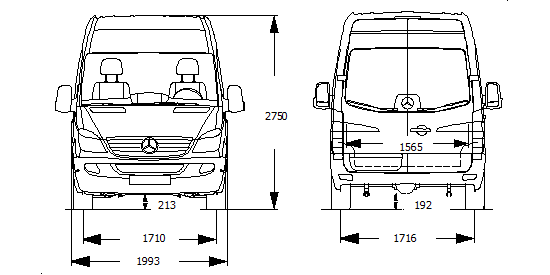 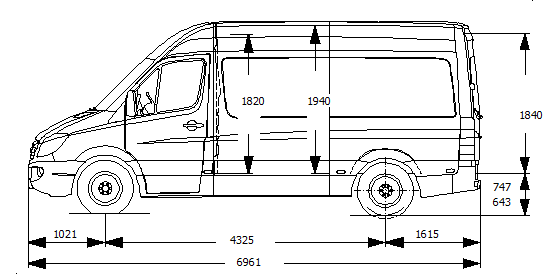 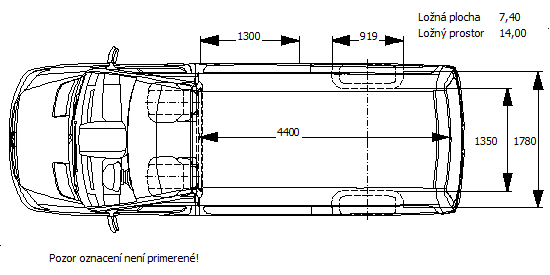 Název vozu:   Mercedes-Benz Sprinter 314CDICena za vůz v základní výbavě v Kč bez DPH1) Vůz v základní výbavě nabízené výbavové verze1.091.646,-Požadované prvky, které nejsou v základní výbavě vozu:Požadované prvky, které nejsou v základní výbavě vozu:Výpis požadovaných prvků, které nejsou v základní výbavě: Cena za požadovaný prvek, který není v základní výbavě vozu v Kč bez DPHneuvedeno02) Součet za požadované prvky, které nejsou v základní výbavě v Kč bez DPH 03) Celková cena za 1 vůz dle požadavků (tj. cena za vůz v základní výbavě + součet cen za požadované prvky, které nejsou v základní výbavě) v Kč bez DPH1.091.646,22 Kč4) Celkové DPH  (Kč) za 1 vůz229.245,71 Kč5) Celková cena za 1 vůz včetně DPH (tj. řádek 3 + 4) v Kč1.320.891,93 Kč6) Celková cena za 2 ks vozů dle požadavků (tj. cena vozů v základní výbavě + součet cen za požadované prvky, které nejsou v základní výbavě) v Kč bez DPH2.183.292,44 Kč7) Celkové DPH (Kč) za 2 ks vozů458.491,41 Kč8) Celková cena za 2 ks vozů včetně DPH v Kč2.641.783,85